 08.10.2022 состоялся "Кросс лыжников", посвящённый памяти Радиона Наурзбаева. Студенты Бачериков Андрей Э-221, Булдаков Савелий Д-291, Гилимзянов Григорий Д-291 показали достойные результаты. Парфёнова София группа О-360 в упорной борьбе заняла 2 место в группе 16-17 лет. Огромное спасибо ДЮСШ, директор Прожерин А.В. за организацию и проведение данного мероприятия. БУДЬ ВЫШЕ! СИЛЬНЕЕ! ЛУЧШЕ!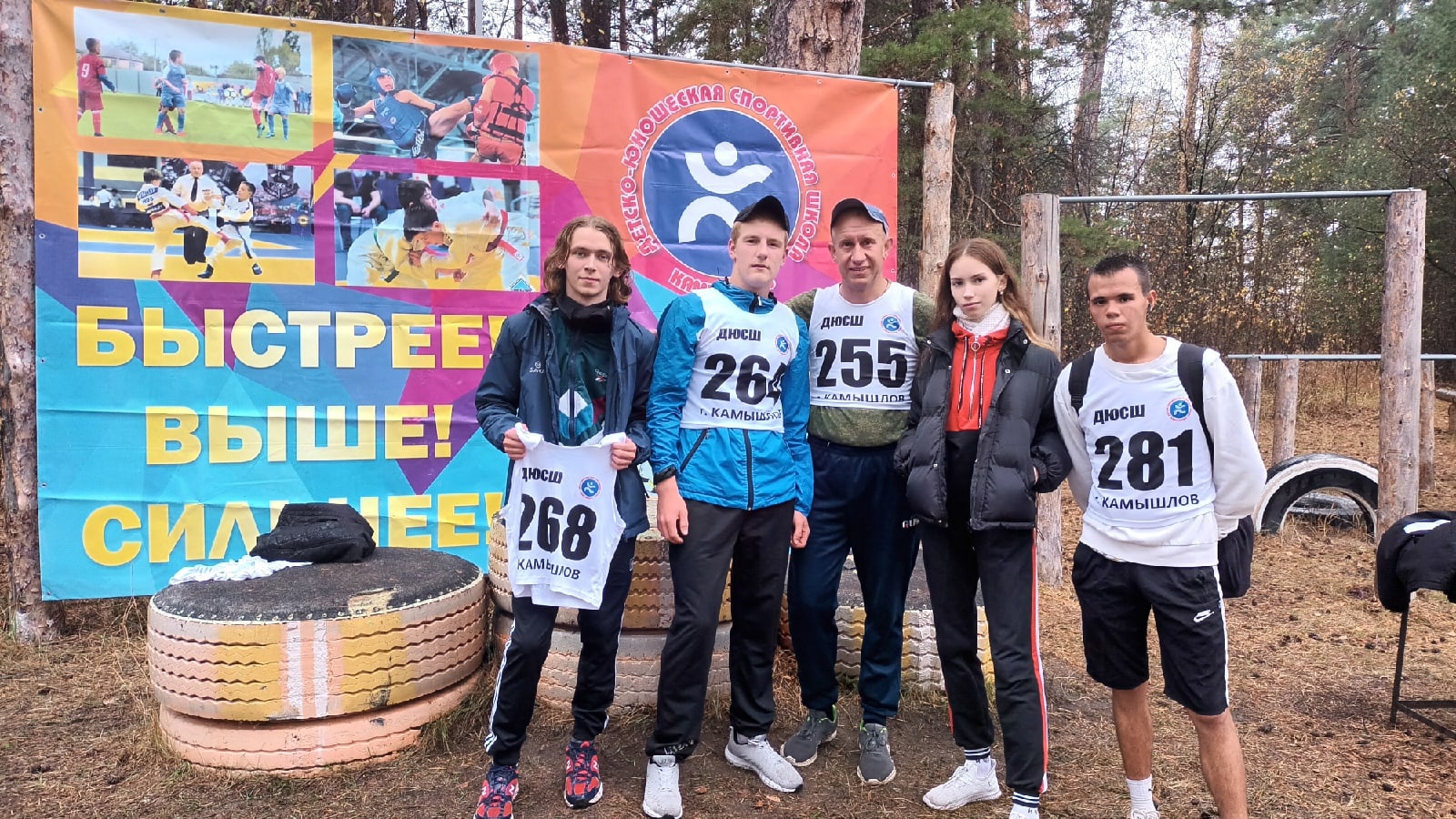 